プロフィールムービー　【luxury ＆ POP専用】　コメントシートご新郎様ご新婦様の素敵な思い出になるよう真心込めて制作させて頂きます。お手数ではございますが、以下の入力をお願い致します。■基本情報■ご新郎様ご新婦様■画面比率■会場様のスクリーン比率をしっかりと確認したうえで、その比率に従った画面構成で映像を制作する必要があります。一度上映される会場様へご確認くださいますようお願い致します。■楽曲について■お好きな楽曲を使用する場合ISUM（一般社団法人音楽特定利用促進機構）が複製権を取得している楽曲範囲内であれば有料にて変更が可能です。ISUM楽曲リスト【https://isum.or.jp/music/】1曲使用につき別途3,000円（税別）、以降も1曲追加ごとに3,000円（税別）がかかります。楽曲はLcmアトリエでご用意しておりますので、購入またはダウンロードしていただかなくてもご利用になれます。サンプルムービーで使用している音源をご使用の場合は、追加料金は必要ございません。その場合、アーティスト名、曲名は空欄にしておいて下さい。※ご注文頂いたムービー以外のサンプルムービーの楽曲をご希望の場合は、楽曲構成料として１曲につき別途1,000円（税別）が必要となります。プロフィールムービーの構成上映時間：約 5分55秒■タイトル写真番号確認及びコメント入力■※コメント変更がなければ、空欄のままでお願い致します。※コメント変更がなければ、空欄のままでお願い致します。※コメント変更がなければ、空欄のままでお願い致します。※コメント変更がなければ、空欄のままでお願い致します。※コメント変更がなければ、空欄のままでお願い致します。※コメント変更がなければ、空欄のままでお願い致します。■各パート写真番号■■各パートコメント入力■■ご本人様の位置について複数人で写っている写真には必ず、ご本人様の位置が把握できるよう本人位置を明記してください。あきらかにご本人様の位置が特定できる場合や、ズームが必要ない場合は空欄のままでお願い致します。年齢表示が不要な場合は、空欄にてお願い致します。ご新郎様パートの写真コメントご新婦様パートの写真コメントお二人パートの写真コメントご新郎様パートの写真追加/写真1枚追加ごとに500円（税別）の追加料金が必要となります。ご新婦様パートの写真追加/写真1枚追加ごとに500円（税別）の追加料金が必要となります。お二人パートの写真追加/写真1枚追加ごとに500円（税別）の追加料金が必要となります。コメントシートが入力できましたら、メールにて添付し送信して下さい。その際、件名にお名前と挙式日を忘れずお願い致します。メールアドレス: sozai@lcm-atelier.comお名前(旧姓)　漢字/アルファベット表記     [例) 山田 太郎/Taro Yamada]お名前(旧姓) 漢字/アルファベット表記プロフィールムービーを上映する会場名上映する日にち16:9か4:3どちらかをご入力ください　アーティスト名　　　　　　　　　　　　　　曲名備考　アーティスト名　　　　　　　　　　　　　　　曲名備考　アーティスト名　　　　　　　　　　　　　　　曲名備考冒頭タイトル写真T1,T2,T3新郎様パート(G1-8枚)タイトル写真TG1,TG2新婦様パート(B1-8枚)タイトル写真TB1,TB2お二人パート(P1-8)タイトル写真T4,T5,T6エンドタイトル写真T7,T8,T9ムービー冒頭 写真番号T1ムービー冒頭 写真番号T2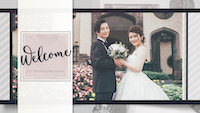 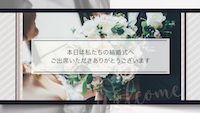 T2コメント(入力例)入力欄(50文字程度)本日は私たちの結婚式へご出席いただきありがとうございますムービー冒頭 写真番号T3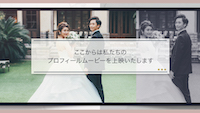 T3コメント(入力例)入力欄(50文字程度)ここからは私たちのプロフィールムービーを上映いたします新郎様パート冒頭 写真番号TG1新郎様パート末尾 写真番号TG2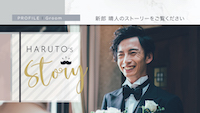 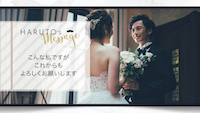 TG2コメント(入力例)入力欄(30文字程度)こんな私ですがこれからもよろしくお願いします新婦様パート冒頭 写真番号TB1新婦様パート末尾 写真番号TB2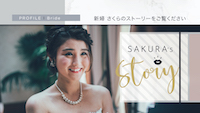 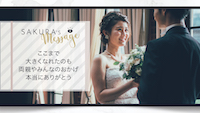 TB2コメント(入力例)入力欄(30文字程度)ここまで大きくなれたのも両親やみんなのおかげ本当にありがとうお二人パート冒頭　写真番号T4第一印象吹き出し T5,T6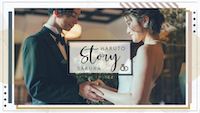 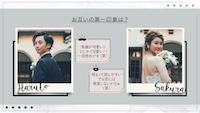 T5コメント(入力例)入力欄(30文字以内)笑顔が可愛い！とにかく可愛い！！一目惚れです（笑）T6コメント(入力例)入力欄(30文字以内)明るくて話やすいでも恋には発展しないかなぁ（笑）お二人パート末尾　写真番号T7お二人パート末尾　写真番号T8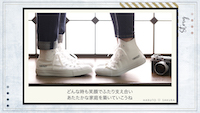 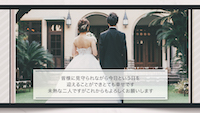 T7コメント(入力例)入力欄(30文字程度)どんな時も笑顔でふたり支え合いあたたかな家庭を築いていこうねT8コメント(入力例)入力欄(60文字程度)皆様に見守られながら今日という日を迎えることができて・・・省略お二人パート末尾　写真番号T9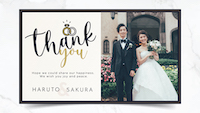 番号新郎様パート番号新婦様パートG1-8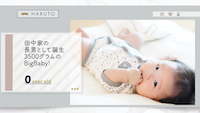 B1-8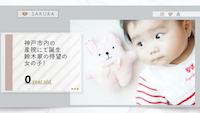 番号お二人パートP1-8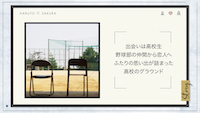 写真番号写真につけるコメント(30 字程度まで)年齢本人位置G1例) 0例)三列目　右から2番目G2G3G4G5G6G7G8写真番号写真につけるコメント(30字程度まで)年齢本人位置B1B2B3B4B5B6B7B8写真番号写真につけるコメント(30字程度まで)本人位置P1P2P3P4P5P6P7P8写真番号写真につけるコメント(30字程度まで)年齢本人位置G9G10G11G12G13G14G15G16写真番号写真につけるコメント(30字程度まで)年齢本人位置B9B10B11B12B13B14B15  B16写真番号		写真につけるコメント(30字程度まで)本人位置P9P10P11P12P13P14P15P16備考欄